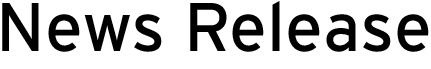 SEARCH TO FIND 2016 TEXACO CHILDREN’S ART COMPETITION WINNERS LAUNCHEDThe search to find the young artists who will excel in this year’s Texaco Children’s Art Competition has begun. Last year two students from Co. Sligo won prizes in the event which is now in its 62nd year.The closing date for entries is Monday, 29th February with judging to take place in March.Winners will be announced in mid-April, with prize giving to follow in May. Details are available through Texaco service stations and online at www.texacochildrensart.comENDS.Editor’s Notes:The Texaco Children’s Art Competition celebrates its 62nd anniversary this year. For further information about the Competition, contact Don Hall (mobile 087-2552699), Ashley Hall (mobile 086-3127774) or Maximilien McKenna (mobile 086-7848464) at Hall PR on 01-660 9377 (office) or email pr@hall.ie. For more information on Valero Energy (Ireland) Limited, contact Bronagh Carron on (+353) 01 6258208 or email bronagh.carron@valero.comValero Energy (Ireland) Limited, a subsidiary of Valero Energy Corporation, markets fuel in Ireland under the Texaco brand. There are close to 150 Texaco-branded service stations in Ireland and around 850 in the UK. Valero Energy (Ireland) Limited also provides aviation refueling services at Dublin and Shannon Airports, has an extensive commercial and industrial fuels business and holds an equity stake in one fuel storage facility in the Republic of Ireland. For more information, visit www.texaco.ieValero Energy Corporation, through its subsidiaries, is an international manufacturer and marketer of transportation fuels, other petrochemical products and power. Valero subsidiaries employ approximately 10,000 people, and assets include 15 petroleum refineries with a combined throughput capacity of approximately 2.9 million barrels per day, 11 ethanol plants with a combined production capacity of 1.3 billion gallons per year, a 50-megawatt wind farm, and renewable diesel production from a joint venture. Through subsidiaries, Valero owns the general partner of Valero Energy Partners LP (NYSE: VLP), a midstream master limited partnership. Approximately 7,400 outlets carry the Valero, Diamond Shamrock, Shamrock and Beacon brands in the United States and the Caribbean; Ultramar in Canada; and Texaco in the United Kingdom and Ireland. Valero is a Fortune 500 company based in San Antonio, Texas. Please visit www.valero.com for more information.